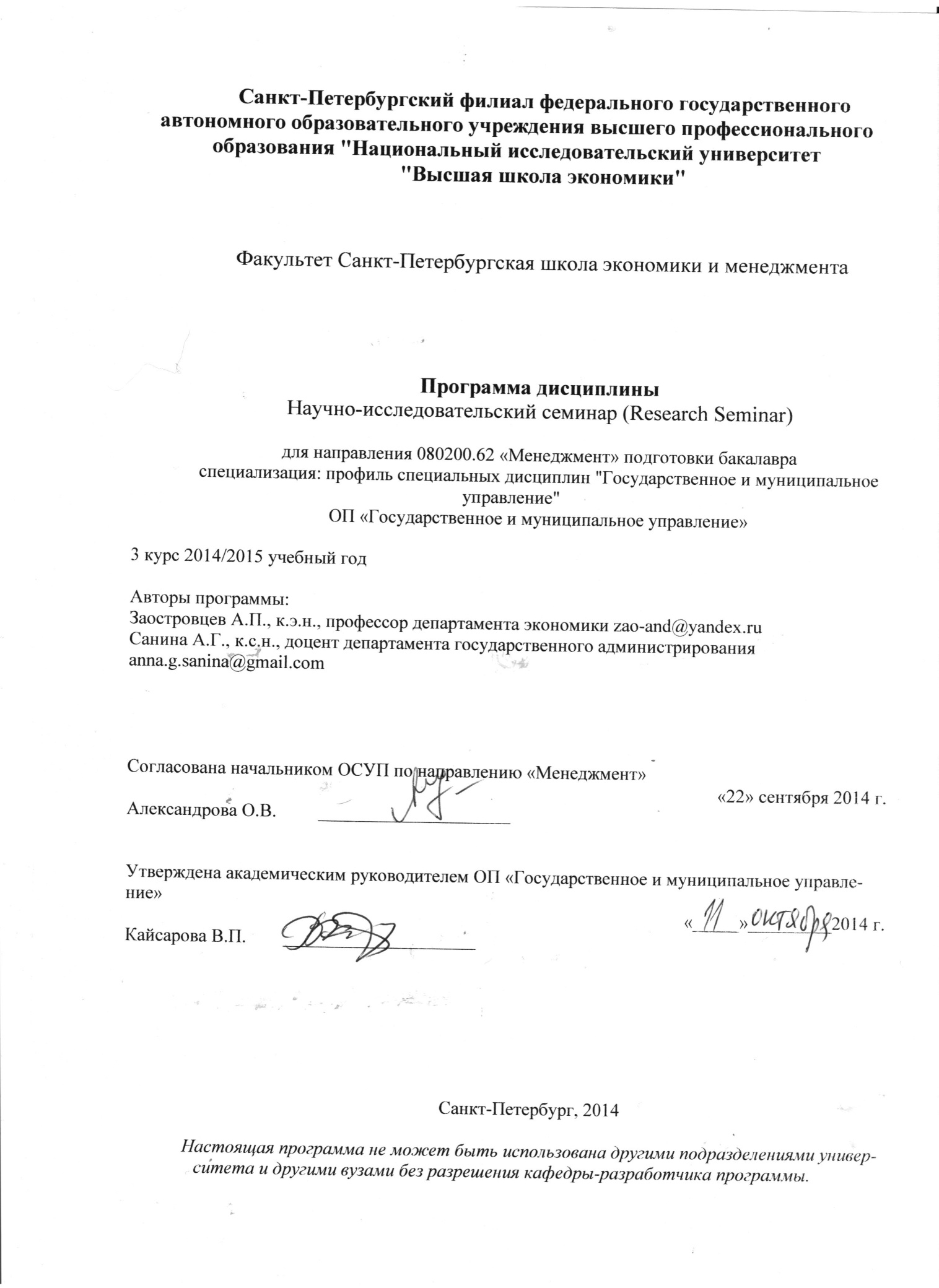 Область применения и нормативные ссылкиНастоящая программа учебной дисциплины устанавливает минимальные требования к зна-ниям и умениям студента и определяет содержание и виды учебных занятий и отчетности.Программа предназначена для преподавателей, ведущих данную дисциплину, учебных ас-систентов и студентов, обучающихся по бакалаврской программе специализации "Государственное и муниципальное управление студентов направления 080200.62 менеджмент” и изучающих дисци-плину научно-исследовательский семинар.Программа научно-исследовательского семинара составлена в соответствии с  Образова-тельным стандартом Федерального государственного автономного образовательного учреждения высшего профессионального образования «Национального исследовательского университета «Высшая школа экономики» по направлению подготовки 080200.62 менеджмент с квалификацией (степенью) «бакалавр», утвержденным 02.07.2010; образовательной программой подготовки студентов по направлению 080200.62 «Менеджмент» профиля специальных дисциплин «Государственное и муниципальное управление»; рабочим учебным планом НИУ ВШЭ – Санкт-Петербург подготовки студентов по направлению 080200.62 «Менеджмент» профиля специальных дисциплин «Государственное и муниципальное управление», утвержденным в 2014 г.2. Цели освоения дисциплиныЦелью освоения дисциплины «Научно-исследовательский семинар» является изучение первоисточников в виде научных статей, регулярных докладов международных организаций и научных работ по вопросам государственного управления и качества политико-экономических институтов для формирования навыков самостоятельной исследовательской работы. 3. Компетенции обучающегося, формируемые в результате освоения дисциплиныВ результате освоения дисциплины студент должен:Знать важнейшие международные первоисточники, оценивающие качество государственного управления и его значение для свободного развития экономики.Уметь правильно интерпретировать содержащиеся в регулярных докладах международных организаций данные и активно их использовать в самостоятельной исследовательской работе. Иметь навыки (приобрести опыт) оценки качества мер государственного управления и  регулирования  применительно к деятельности экономических субъектовВ результате освоения дисциплины студент осваивает следующие компетенции:4. Место дисциплины в структуре образовательной программыНастоящая дисциплина относится к базовой части дисциплин профессионального цикла рабочего учебного плана. Дисциплина читается на 3-м году обучения. Курс преподается на английском языке. Изучение данной дисциплины базируется на следующих дисциплинах:Экономическая теория и институциональная экономика Экономическая и социальная статистикаЭкономика общественного сектораАнглийский языкОсновные положения дисциплины должны быть использованы в дальнейшем при изучении следующих дисциплин:Теория государства и права и основы гражданского праваЭкономическая социологияТеория государственного регулирования экономикиГосударственные и муниципальные финансыРегиональная экономика5. Тематический план учебной дисциплины6. Формы контроля знаний студентовКритерии оценки знаний, навыковОценки по всем формам текущего контроля выставляются по 10-ти балльной шкале. Во втором разделе НИС оцениваются доклады, подготовленные  на основе домашних заданий в виде мини-исследовательских проектов, по следующим критериям:а) полнота использования доступных данных;б) качество статистической обработки данных;в) способность к критическому анализу первичной информации;г) качество представления материалад) способность к самостоятельным выводам и обобщениям.   Экзамен по итогам НИС (второй раздел) оценивает способность квалифицированно и самостоятельно проводить сравнительные оценки различных показателей различных стран на основе изученных материалов глобальных рейтингов и выполненных на их основе исследовательских работ. Экзамен  заключается в ответе на вопросы теста (10 вопросов) по системе «выбери правильный ответ из имеющихся вариантов». На экзамен отводится 50 мин.Порядок формирования оценок по дисциплинеТекущий контроль: домашнее задание.Аудиторная работа: участие в дискуссии на семинарских занятиях, мини-тесты.Накопленная оценка Онакоп. = 0,6Отек + 0,4Оауд., где Отек. = 0,5Од.з1 +0,5Од.з2Результирующая оценка Орезульт. = 0,6Онакоп.  + 0,4Оэкз. Во всех случаях применяется арифметический способ округления оценки7. Содержание дисциплиныPart 1. Methodology of Governance ResearchTopic 1.1. Governance Research Fundamentals (8 hours)Governance in the modern world. The definition of Governance. Levels of Governance. Governance and Governability. Governance research agenda. Research objects and research questions. Logic and reasoning in research. Building blocks of research. Research strategies: quantitative, qualitative, mixed. Data collection methods. Analysis and interpretation methods.Eight-step research process: identifying the research problem; establishing research objects; deciding on a research strategy; preparing a research plan; conducting a literature review; gathering the data; coding, analyzing and interpreting the data; preparing and presenting research findings.Complications and limitations of governance research.  Research ethics.	LiteratureAhonen, P. 2014. Administrative Research in a Neoinstitutionalist Perspective: Finland, Calling for Globalization, and the Rehabilitation of Public Administration. Administration & Society 46: 747-74.Curry, D., Walle, S., Gadellaa, S. 2014. Public Administration as an academic discipline: trends and changes in the COCOPS academic survey. URL: http://www.cocops.eu (accessed September 01, 2014). Parts 1, 5.Evans, M. 2007. The art of prescription: theory and practice in Public Administration research. Public Policy and Administration 22: 128-52. Fenwick, J. & McMillan, J. 2014. Public Administration: What is it, why teach it and does it matter? Teaching Public Administration 32: 194-204.Luton, L. S. 2010. Qualitative research approaches for public administration. New York: M.E. Shape. Part 1.Lynn L.E. Jr., Heinrich, C. J. and Hill, C. J. 2011.  Improving Governance: A New Logic for Empirical Research. Washington: Georgetown University Press.McNabb, D. E. 2013. Research methods in public administration and nonprofit management: quantitative and qualitative approaches. 3rd ed. New York: M.E. Shape. Parts 1 (ch. 1-4) & 2 (ch. 6, 8, 9).  Moon, M. J., Lee, J. & Roh, Ch.-Y. 2014. The Evolution of Internal IT Applications and e-Government Studies in Public Administration: Research Themes and Methods. Administration & Society 46: 3-36.Walker, R. M., Brewer, G. A. & Choi, Y. 2014. Public Administration Research in East and Southeast Asia: A Review of the English Language Evidence, 1999-2009. The American Review of Public Administration 44: 131-50.Wright, B. E., Manigault, L. J. & Black, T. R. 2004. Quantitative research measurement in Public Administration: An assessment of journal publications. Administration & Society 35: 747-64.Yang, K. & Miller, G. (Eds.) 2008. Handbook of research methods in Public Administration. 2nd ed. New York: Taylor & Francis Group. Part 1 (ch. 1, 3, 4).Topic 1.2. The Quality of Government in a Comparative Perspective (8 hours)The importance of the quality of government institutions (QoG) for economic and democratic development. Defining and measuring quality of government.Questions for discussion:How can QoG be defined and measured? Is QoG a concept that is strictly related to the political philosophy of western liberal democracies, or can it be applied on a global and universal level? Why is the variation between countries in QoG so great? What is the difference in QoG problems in developing countries compared to transition countries and to the advanced industrialized welfare states? How is QoG related to democracy, economic growth, the rule of law, social capital, inequality, social policies and citizens’ individual well-being? Lastly, for those who aspire to win the Nobel prize: What does it take for countries to change from low to high quality political institutions?Literature Besley, T., and Persson, T. 2011. Pillars of Prosperity. State Capacity and Economic Development. Princeton, NJ.: Princeton University Press.Hansen J., Malcolm T. 2013. Trust and governance in regional planning.  The Town Planning Review. Vol. 84, No. 3.Holmberg, S., Rothstein, B., and Nasiritousi, N. 2008. Quality of Government: What You Get . Working Paper 2008:21. Gothenburg: Quality of Government Institute.Kurer O. 2005. Corruption: An Alternative Approach to Its Definition and Measurement. Political Studies, 53: 222–39. Lapenta A., Fattore G. and Dubois H. 2012. Measuring New Public Management and Governance in Political Debate. Public Administration Review. Vol. 72, No. 2.Rothstein B. 2011. The Quality of Government: Corruption, Social Trust, and Inequality in International Perspective. University of Chicago Press.Topic 1.3. Indicators as Technologies of Knowledge Production and GovernanceKey Concepts and Approaches. Governance by Indicators. Indicators defined. Indicators as tools for Evaluation. Indicators as Technologies of Governance. Possible Effects of Indicators on Governance: Topology, Standart-setting, Decision-making, Regulation.Literature Davis K., Fisher A., Kingsbury A., Merry S.E. 2012. Governance by Indicators: Global Power through Classification and Rankings. Oxford: Oxford University Press.Part 2. Quality of Governance and Economic PerformanceTopic 2.1.  Quality of Governance (4 hours)	The Worldwide Governance Indicators (WGI): World Bank  Project. Aggregate and Individual Governance Indicators for 215 Economies over the Period 1996–2012 for Six Dimensions of Governance.  Description of Methodology. Interactive Data Access. 	Literature	The Worldwide Governance Indicators (WGI): World Bank  Project. URL: http://info.worldbank.org/governance/wgi/Kaufmann D., Kraay A., Mastruzzi M. (2010). The Worldwide Governance Indicators: Methodology and Analytical Issues. World Bank Policy Research Working Paper 5430. Washington D.C. URL: http://papers.ssrn.com/sol3/papers.cfm?abstract_id=1682130Topic 2.2.  Governance and Democracy (4 hours)	The Economist Intelligence Unit’s Index of Democracy 2013. Defining and Measuring Democracy. Methodology. Features of the Economist Intelligence Unit Index. Global Trends and Regional Patterns. Country analysis. 	LiteratureEconomist Intelligence Unit. Democracy Index 2013. URL: https://www.eiu.com/public/ topical_report. aspx?campaignid=DemocracyIndex2013Topic 2.3.  Nations in Transit and Democracy (4 hours)	Nations in Transit 2014: Ratings and Democracy Score Summary. NIT Ratings History and Regional Breakdown: Electoral Process, Civil Society, Independent Media, National Democratic Governance,Local Democratic Governance, Judicial Framework and Independence, Corruption. 	LiteratureNations in Transit 2014. Freedom House. URL: http://www.freedomhouse.org/report-types/nations-transitFreedom of the Press 2014. Freedom House. URL: http://www.freedomhouse.org/report-types/freedom-press#.VBCPOMJ_tloFreedom on the Net 2013. Freedom House. URL: http://www.freedomhouse.org/report/freedom-netTopic 2.4.  Rule of Law (4 hours)	The World Justice Project: Rule of Law Index. The Components of the Rule of Law. The WJP Rule of Law Index Methodology. Using the WJP Rule of Law Index. Rule of Law Trends. Regional Highlights. Country Profiles. Methodology. Overall Scores and Rankings. 	Literature	The World Justice Project: Rule of Law Index 2014// http://worldjusticeproject.org/rule-of-law-indexTopic 2.5.  Governance and Property Rights (4 hours)	 International Property Rights Index (IPRI) 2013. IPRI  Ranking. Detailed Methodology.  Ranking by Index Core Components. Regional Distribution of IRPI. IRPI and Economic Outcomes. 	LiteratureInternational Property Rights Index 2012. Property Rights Alliance and Americans for Tax Reform.  URL: http://internationalpropertyrightsindex.org/analysisInternational Property Rights Index 2013. Property Rights Alliance and Americans for Tax Reform.  URL: http://internationalpropertyrightsindex.org/analysisTopic 2.6.  Economic Freedom of the World (10 hours)	Economic Freedom of the World (EFW) in 2011. Structure of the EFW index. Summary Economic Freedom Ratings for 2011. Economic freedom and human progress. Country Data Tables. How Institutions of Liberty Promote Entrepreneurship and Growth? Economic freedom, democracy and life satisfaction.	LiteratureBjornskov Ch., Foss N.J. How Institutions of Liberty Promote Entrepreneurship and Growth//Economic Freedom of the World: 2012 Annual Report. Fraser Institute: 247–270. URL:  http://www.freetheworld.comEconomic Freedom of the World: 2012 Annual Report. Fraser Institute. URL: http://www.freetheworld.comEconomic Freedom of the World: 2013 Annual Report. Fraser Institute. URL: http://www.freetheworld.com Rode M., Knoll B., and Pitlik Н. Economic Freedom, Democracy, and Life Satisfaction// Economic Freedom of the World: 2013 Annual Report. Fraser Institute: 215-234. URL: http://www.freetheworld.comTopic 2.7.  Index of Economic Freedom (6 hours)	2014 Index of Economic Freedom (IEF).   Defining Economic Freedom. Economic Freedom: Global and Regional Patterns. Democracy, Law and Order, and Economic Growth.  Advancing Freedom: The Path to Greater Development and Progress.	Literature2013 Index of Economic Freedom (Washington, D.C.: The Heritage Foundation and Dow Jones & Company, Inc., 2013)//http://www.heritage.org/index.2014 Index of Economic Freedom (Washington, D.C.: The Heritage Foundation and Dow Jones & Company, Inc., 2013)//http://www.heritage.org/index.Barro R.J. Democracy, Law and Order, and Economic Growth//2013 Index of Economic Freedom (Washington, D.C.: The Heritage Foundation and Dow Jones & Company, Inc., 2013), http://www.heritage.org/index.Feulner E.J Rule of Law//2013 Index of Economic Freedom (Washington, D.C.: The Heritage Foundation and Dow Jones & Company, Inc., 2013)/ URL: http://www.heritage.org/indexKim A.B. Advancing Freedom: The Path to Greater Development and Progress//2014 Index of Economic Freedom (Washington, D.C.: The Heritage Foundation and Dow Jones & Company, Inc., 2013)//http://www.heritage.org/index.Miller T.A. and Kim A.B. Economic Freedom: Global and Regional Patterns//2014 Index of Economic Freedom (Washington, D.C.: The Heritage Foundation and Dow Jones & Company, Inc., 2013)//http://www.heritage.org/index.Mitchell M. Economic Freedom and Economic Privilege//2013 Index of Economic Freedom (Washington, D.C.: The Heritage Foundation and Dow Jones & Company, Inc., 2013), http://www.heritage.org/indexTopic 2.8.  Governance and Ease of Doing Business (6 hours)	Doing Business 2014. Overview. Comparing Business Regulations for Domestic Firms in 189 Economies. About Doing Business: Measuring for Impact. Research on the Effect of Business Regulation. Doing Business Indicators. Doing Business in Russia 2012. 	LiteratureDoing Business 2014: Understanding Regulation for Small and Medium-Sized Enterprises. The International Bank for Reconstruction and Development / The World Bank. 2014. URL: http://www.doingbusiness.org/~/media/GIAWB/Doing%20Business/Documents/Annual-Reports/English /DB14-FullReport.pdfDoing Business in Russia 2012. URL: http://www.doingbusiness.org/~/media/GIAWB /Doing% 20Business/Documents/Subnational-Reports/DB12-Sub-Russia.pdfTopic 2.9.  Governance and Global Competitiveness (8 hours)	The Global Competitiveness Report (GSR) 2014-15. Measuring Competitiveness: Pillars of Competitiveness. Assessing Progress to the Sustained Competitiveness. Data Presentation. Country/Economy Profiles. Governance and Institutions. 	LiteratureGlobal Competitiveness Report 2014-2015. Centre for Global Competitiveness and Performance, World Economic Forum. URL: http://reports.weforum.org/ global-competitiveness-2014-2015.Sala-i-Martín X., Bilbao-Osorio B., Di Battista A., Hanouz M. D., Geiger T., and Galvan C.  The Global Competitiveness Index 2014–2015: Accelerating a Robust Recovery to Create Productive Jobs and Support Inclusive Growth. URL: http://reports.weforum.org/ global-competitiveness-2014-2015.Corrigan G., Crotti R., Hanouz,M.D. and Serin C. Assessing Progress to the Sustained Competitiveness. URL: http://reports.weforum.org/ global-competitiveness-2014-2015.Brown C., Di Battista A., Geiger T., and Gutknecht T. The Executive Opinion Survey: 85 The Voice of the Business Community. URL: http://reports.weforum.org/ global-competitiveness-2014-2015.Topic 2.10.  Corruption (4 hours)	Corruption Perception Index 2013. Global Corruption Barometer: 2013 Report. The 2011 Bribe Payers Index. Curbing Corruption in Public Procurement: A Practical Guide. 	Literature	Corruption Perception Index 2013/ Transparency International. URL: http://www.transparency.org/whatwedo/pub/cpi_2013	Global Corruption Barometer: 2013 Report. URL: http://www.transparency.org/gcb2013/report	The 2011 Bribe Payers Index. URL.: http://bpi.transparency.org/bpi2011/ 8. Образовательные технологииВ процессе прохождения второго раздела научно-исследовательского семинара предусматриваются доклады, построенные на основе самостоятельно выполненных мини-исследовательских проектов и их обсуждение. 	9. Оценочные средства для текущего контроля и аттестации студента	9.1Тематика заданий текущего контроляПодготовка домашних заданий и докладов по следующей примерной тематике:The Economist Intelligence Unit’s Index of Democracy 2013: Overview	The Economist Intelligence Unit’s Index of Democracy 2013: Defining and Measuring Democracy. 	The Economist Intelligence Unit’s Index of Democracy 2013: Methodology.	The Economist Intelligence Unit’s Index of Democracy 2013: . Global Trends and Regional Patterns		Nations in Transit (NIT) 2014: Ratings and Democracy Score Summary. 	NIT Ratings History and Regional Breakdown: Electoral Process, Civil Society, Independent Media	 NIT Ratings History and Regional Breakdown: Local Democratic Governance, 	NIT Ratings History and Regional Breakdown: Judicial Framework and Independence, Corruption	The World Justice Project (WJP): Rule of Law Index. 	The Components of the Rule of Law. 	The WJP Rule of Law Index Methodology. 	Using the WJP Rule of Law Index: Rule of Law Trends. 	Using the WJP Rule of Law Index: Regional Highlights.	Using the WJP Rule of Law Index: Country Profiles. 	WJP Rule of Law Index: Methodology. 	WJP Rule of Law Index: Overall Scores and Rankings.Structure of the Economic Freedom of the World (EFW) index. Summary Economic Freedom Ratings for 2011. Economic freedom and human progress. Country Data Tables. How Institutions of Liberty Promote Entrepreneurship and Growth? Economic freedom, democracy and life satisfaction.	2014 Index of Economic Freedom (IEF).   	Defining Economic Freedom. 	Economic Freedom: Global and Regional Patterns. 	Democracy, Law and Order, and Economic Growth.  	International Property Rights Index (IPRI) 2013.	IPRI  Ranking. 	IPRI Methodology.  	Ranking by Index Core Components. 	Regional Distribution of IRPI. 	IRPI and Economic Outcomes. 	Doing Business 2014: Overview. 	Comparing Business Regulations for Domestic Firms in the Former Soviet Economies.		Research on the Effect of Business Regulation. 	Doing Business Indicators. 	Doing Business in Russia: 2012.	The Worldwide Governance Indicators (WGI): World Bank  Project.	Six Dimensions of Governance.  	Description of Methodology. 	Aggregate and Individual Governance Indicators for Post-Socialist Economies.	Corruption Perception Index 2013.	Global Corruption Barometer: 2013	The 2011 Bribe Payers Index9.2 Вопросы для оценки качества освоения дисциплиныResearch objects and logic in governance research.Eight-step research process Qualitative and Quantitative Research of Governance. Collecting, analyzing and interpreting qualitative data. The importance of the quality of government institutions (QoG) for economic and democratic de-velopment. Defining and measuring quality of government.The Worldwide Governance Indicators (WGI): World Bank  Project.WGI: Six Dimensions of Governance.  WGI: Description of Methodology.WGI: Aggregate and Individual Governance Indicators for Post-Socialist EconomiesCorruption Perception Index 2013.Global Corruption Barometer: 2013The 2011 Bribe Payers IndexCurbing Corruption in Public Procurement: A Practical Guide. Nations in Transit (NIT) 2014: Ratings and Democracy Score Summary. NIT Ratings History and Regional Breakdown: Electoral Process, Civil Society, Independent MediaNIT Ratings History and Regional Breakdown: Local Democratic Governance, 	12. NIT Ratings History and Regional Breakdown: Judicial Framework and Independence, CorruptionThe World Justice Project (WJP): Rule of Law Index. The Components of the Rule of Law. The WJP Rule of Law Index Methodology. Using the WJP Rule of Law Index: Rule of Law Trends. Using the WJP Rule of Law Index: Regional Highlights.Using the WJP Rule of Law Index: Country Profiles. WJP Rule of Law Index: Methodology. WJP Rule of Law Index: Overall Scores and Rankings.Structure of the Economic Freedom of the World (EFW) index. Summary Economic Freedom Ratings for 2011. Economic freedom and human progress. EFW: Country Data Tables. How Institutions of Liberty Promote Entrepreneurship and Growth? Economic freedom, democracy and life satisfaction.2014 Index of Economic Freedom (IEF).   IEF: Defining Economic Freedom. IEF: Economic Freedom: Global and Regional Patterns. IEF: Democracy, Law and Order, and Economic Growth.  International Property Rights Index (IPRI) 2013.IPRI  Ranking. IPRI Methodology. IRPI: Ranking by Index Core Components. Regional Distribution of IRPI. IRPI and Economic Outcomes. Doing Business 2014: Overview. Comparing Business Regulations for Domestic Firms in the Former Soviet Economies.	Research on the Effect of Business Regulation. Doing Business Indicators. Doing Business in Russia: 2012.The Worldwide Governance Indicators (WGI): World Bank  Project.Six Dimensions of Governance.  Description of Methodology. Aggregate and Individual Governance Indicators for Post-Socialist Economies10. Учебно-методическое и информационное обеспечение дисциплины	Основная литература2013 Index of Economic Freedom (Washington, D.C.: The Heritage Foundation and Dow Jones & Company, Inc., 2013)//http://www.heritage.org/index.2014 Index of Economic Freedom (Washington, D.C.: The Heritage Foundation and Dow Jones & Company, Inc., 2013)//http://www.heritage.org/index.Barro R.J. Democracy, Law and Order, and Economic Growth//2013 Index of Economic Freedom (Washington, D.C.: The Heritage Foundation and Dow Jones & Company, Inc., 2013), http://www.heritage.org/index.Besley, T., and Persson, T. 2011. Pillars of Prosperity. State Capacity and Economic Development. Princeton, NJ.: Princeton University Press. Bjornskov Ch., Foss N.J. How Institutions of Liberty Promote Entrepreneurship and Growth//Economic Freedom of the World: 2012 Annual Report. Fraser Institute: 247–270. URL:  http://www.freetheworld.comBrown C., Di Battista A., Geiger T., and Gutknecht T. The Executive Opinion Survey: 85 The Voice of the Business Community. URL: http://reports.weforum.org/ global-competitiveness-2014-2015.Corrigan G., Crotti R., Hanouz,M.D. and Serin C. Assessing Progress to the Sustained Competitiveness. URL: http://reports.weforum.org/ global-competitiveness-2014-2015.	Corruption Perception Index 2013/ Transparency International. URL: http://www.transparency.org/whatwedo/pub/cpi_2013Curry, D., Walle, S., Gadellaa, S. 2014. Public Administration as an academic discipline: trends and changes in the COCOPS academic survey. URL: http://www.cocops.eu (accessed September 01, 2014). Parts 1, 5.Doing Business 2014: Understanding Regulation for Small and Medium-Sized Enterprises. The International Bank for Reconstruction and Development / The World Bank. 2014. URL: http://www.doingbusiness.org/~/media/GIAWB/Doing%20Business/Documents/Annual-Reports/English /DB14-FullReport.pdfDoing Business in Russia 2012. URL: http://www.doingbusiness.org/~/media/GIAWB /Doing% 20Business/Documents/Subnational-Reports/DB12-Sub-Russia.pdfEconomic Freedom of the World: 2012 Annual Report. Fraser Institute. URL: http://www.freetheworld.comEconomic Freedom of the World: 2013 Annual Report. Fraser Institute. URL: http://www.freetheworld.com Economist Intelligence Unit. Democracy Index 2013. URL: https://www.eiu.com/public/ topical_report. aspx?campaignid=DemocracyIndex2013Evans, M. 2007. The art of prescription: theory and practice in Public Administration research. Pub-lic Policy and Administration 22: 128-52. Fenwick, J. & McMillan, J. 2014. Public Administration: What is it, why teach it and does it matter? Teaching Public Administration 32: 194-204.Feulner E.J Rule of Law//2013 Index of Economic Freedom (Washington, D.C.: The Heritage Foundation and Dow Jones & Company, Inc., 2013)/ URL: http://www.heritage.org/indexFreedom of the Press 2014. Freedom House. URL: http://www.freedomhouse.org/report-types/freedom-press#.VBCPOMJ_tloFreedom of the Press 2014. Freedom House. URL: http://www.freedomhouse.org/report-types/freedom-press#.VBCPOMJ_tloFreedom on the Net 2013. Freedom House. URL: http://www.freedomhouse.org/report/freedom-netFreedom on the Net 2013. Freedom House. URL: http://www.freedomhouse.org/report/freedom-netGlobal Competitiveness Report 2014-2015. Centre for Global Competitiveness and Performance, World Economic Forum. URL: http://reports.weforum.org/ global-competitiveness-2014-2015.	Global Corruption Barometer: 2013 Report. URL: http://www.transparency.org/gcb2013/reportGlobalization, and the Rehabilitation of Public Administration. Administration & Society 46: 747-74.Hansen J., Malcolm T. 2013. Trust and governance in regional planning.  The Town Planning Review. Vol. 84, No. 3.Holmberg, S., Rothstein, B., and Nasiritousi, N. 2008. Quality of Government: What You Get . Working Paper 2008:21. Gothenburg: Quality of Government Institute. International Property Rights Index 2012. Property Rights Alliance and Americans for Tax Reform.  URL: http://internationalpropertyrightsindex.org/analysisInternational Property Rights Index 2013. Property Rights Alliance and Americans for Tax Reform.  URL: http://internationalpropertyrightsindex.org/analysisKaufmann D., Kraay A., Mastruzzi M. (2010). The Worldwide Governance Indicators: Methodology and Analytical Issues. World Bank Policy Research Working Paper 5430. Washington D.C. URL: http://papers.ssrn.com/sol3/papers.cfm?abstract_id=1682130Kim A.B. Advancing Freedom: The Path to Greater Development and Progress//2014 Index of Economic Freedom (Washington, D.C.: The Heritage Foundation and Dow Jones & Company, Inc., 2013)//http://www.heritage.org/index.Kurer O. 2005. Corruption: An Alternative Approach to Its Definition and Measurement. Political Studies, 53: 222–39. Lapenta A., Fattore G. and Dubois H. 2012. Measuring New Public Management and Governance in Political Debate. Public Administration Review. Vol. 72, No. 2.Luton, L. S. 2010. Qualitative research approaches for public administration. New York: M.E. Shape. Part 1.Lynn L.E. Jr., Heinrich, C. J. and Hill, C. J. 2011.  Improving Governance: A New Logic for Em-pirical Research. Washington: Georgetown University Press.McNabb, D. E. 2013. Research methods in public administration and nonprofit management: quan-titative and qualitative approaches. 3rd ed. New York: M.E. Shape. Parts 1 (ch. 1-4) & 2 (ch. 6, 8, 9).  Miller T.A. and Kim A.B. Economic Freedom: Global and Regional Patterns//2014 Index of Economic Freedom (Washington, D.C.: The Heritage Foundation and Dow Jones & Company, Inc., 2013)//http://www.heritage.org/index.Mitchell M. Economic Freedom and Economic Privilege//2013 Index of Economic Freedom (Washington, D.C.: The Heritage Foundation and Dow Jones & Company, Inc., 2013), http://www.heritage.org/indexMoon, M. J., Lee, J. & Roh, Ch.-Y. 2014. The Evolution of Internal IT Applications and e-Government Studies in Public Administration: Research Themes and Methods. Administration & Society 46: 3-36.Nations in Transit 2014. Freedom House. URL: http://www.freedomhouse.org/report-types/nations-transitRode M., Knoll B., and Pitlik Н. Economic Freedom, Democracy, and Life Satisfaction// Economic Freedom of the World: 2013 Annual Report. Fraser Institute: 215-234. URL: http://www.freetheworld.comRothstein B. 2011. The Quality of Government: Corruption, Social Trust, and Inequality in International Perspective. University of Chicago Press.Sala-i-Martín X., Bilbao-Osorio B., Di Battista A., Hanouz M. D., Geiger T., and Galvan C.  The Global Competitiveness Index 2014–2015: Accelerating a Robust Recovery to Create Productive Jobs and Support Inclusive Growth. URL: http://reports.weforum.org/ global-competitiveness-2014-2015.	The 2011 Bribe Payers Index. URL.: http://bpi.transparency.org/bpi2011/  The World Justice Project: Rule of Law Index 2014// http://worldjusticeproject.org/rule-of-law-index	 The Worldwide Governance Indicators (WGI): World Bank  Project. URL: http://info.worldbank.org/governance/wgi/Walker, R. M., Brewer, G. A. & Choi, Y. 2014. Public Administration Research in East and South-east Asia: A Review of the English Language Evidence, 1999-2009. The American Review of Public Ad-ministration 44: 131-50.Wright, B. E., Manigault, L. J. & Black, T. R. 2004. Quantitative research measurement in Public Administration: An assessment of journal publications. Administration & Society 35: 747-64.Yang, K. & Miller, G. (Eds.) 2008. Handbook of research methods in Public Administration. 2nd ed. New York: Taylor & Francis Group. Part 1 (ch. 1, 3, 4).11. Материально-техническое обеспечение дисциплиныНеобходимо наличие на лекциях и семинарах компьютера и проектораКомпетенцияКод по НИУДескрипторы – основные признаки освоения (показатели достижения результата)Формы и методы обучения, способствующие формированию и развитию компетенцииспособность свободно пользоваться русским и иностранным языками как средством делового общения; способен к активной социальной мобильностиИК-2Владеет навыками презентации результатов собственных исследований на английском языкеПрезентации докладов на семинарах, активное участие в дискуссиях, проводимых на семинарахспособность применять знания о современных методах исследования, интерпретировать результаты исследований и профессионально их представлять с соблюдением правил профессиональной этикиИК-9Использует разнообразные методы и методики оценки влияния применительно к анализу субъектности политических акторов; интерпретирует и оценивает влияние политических акторов на политический процессРазбор и обсуждение материалов докладов международных организаций и статей, кейсов, написание контрольных работ на семинарах по материалам прочитанного, участие в деловых играхспособность анализировать, синтезировать и критически резюмировать информациюИК-10Распознает различные источники и виды информации, критически использует информация из разных источников, обосновывает выводы своих исследований на основе данной информацииРазбор и обсуждение кейсов, презентация докладов на основе домашних заданий, участие в деловых играхспособность оформлять, представлять и докладывать результаты выполненной работыИК-11Владеет навыками презентации и доклада по результатам выполненной работыПрезентации докладов на основе домашних заданий, способен вести исследовательскую деятельность, включая анализ проблем, постановку целей и задач, выделение объекта и предмета исследования, выбор способа и методов исследования, а также оценку его качестваСК-Б7Владеет навыками анализа и решения предложенной проблемы, может самостоятельно разобраться в проблемной области Написание домашних заданий, проведение деловых игрСпособен работать в командеСК-Б8 Участвует в групповом обсуждении с максимальной пользой для команды, во время групповых дискуссий придерживается установленных правил игрыПроведение деловых игр и дискуссий№ п/пНаименование темИтого часовАудиторные часыАудиторные часыАудиторные часыАудиторные часыСамост.работа№ п/пНаименование темИтого часовЛекцииЛекцииСеминарыСеминарыСамост.работаPart I. Methodology of Governance Research424121226261.1Governance Research Fundamentals1844410101.2Empirical Studies of Governance Systems24-881616Total part I42412122626Part II. Quality of Governance and Economic Performance174303024241202.1Quality of Governance162222122.2Governance and Democracy162222122.3Nations in Transit and Democracy162222122.4Rule of Law162222122.5Governance and Property Rights162222122.6Economic Freedom of the World226644122.7Index of Economic Freedom184422122.8Governance and Ease of Doing Business184422122.9Governance and Global Competitiveness204444122.10Corruption16222212Total part II17430302424120Total21634343636146Тип контроляФорма контроля3 год3 год3 год3 годТип контроляФорма контроля1234ТекущийДомашнее задание88ИтоговыйЭкзамен*